Interroger le passé : la tenue des guerriers gauloisLégende le dessin avec le lexique que tu connais: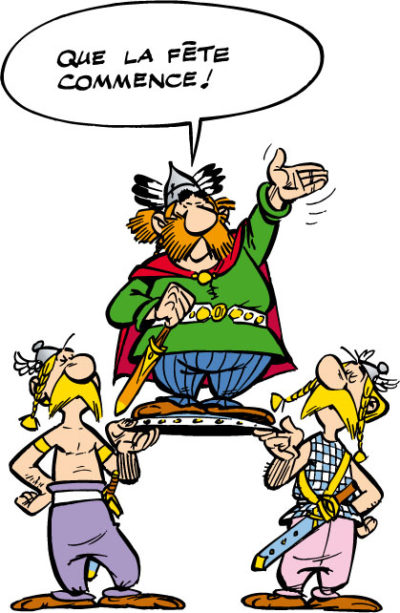 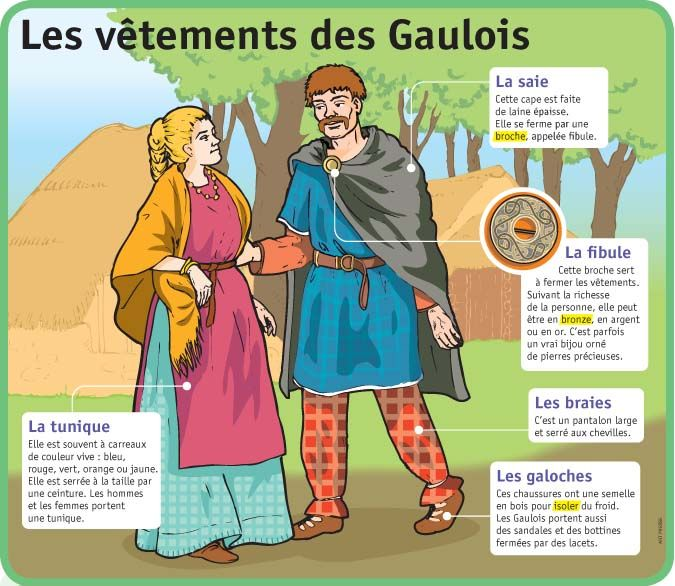 